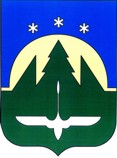 Городской округ Ханты-МансийскХанты-Мансийского автономного округа – ЮгрыПРЕДСЕДАТЕЛЬСЧЕТНОЙ ПАЛАТЫ ГОРОДА ХАНТЫ-МАНСИЙСКАПРИКАЗ23 ноября 2023 года                                                                                                № 31	В связи с кадровыми изменениями в Счетной палате города Ханты-Мансийска, ПРИКАЗЫВАЮ:Внести в приложение к приказу Счетной палаты города Ханты-Мансийска от 06.06.2022 №8 «О создании комиссии по соблюдению требований к служебному поведению муниципальных служащих Счетной палаты города Ханты-Мансийска и урегулированию конфликта интересов» следующие изменения:а) включить в состав комиссии:Егорову Ольгу Николаевну – начальника организационно – правового отдела аппарата Счетной палаты города Ханты-Мансийска, секретарь комиссии;б) наименование должности Головашкиной Людмилы Александровны изложить в следующей редакции: «аудитор Счетной палаты города Ханты-Мансийска, заместитель председателя комиссии»;в) исключить из состава комиссии Данишевскую Ольгу Александровну.2. Начальнику организационно-правового отдела аппарата Счетной палаты города Ханты-Мансийска Егоровой О.Н. ознакомить лиц, замещающих муниципальные должности, и муниципальных служащих Счетной палаты города Ханты-Мансийска с настоящим приказом.Настоящий приказ вступает в силу со дня его подписания.Контроль исполнения настоящего приказа оставляю за собой.ПредседательСчетной палатыгорода Ханты-Мансийска                                                                     Е.Ю. ИгушевО внесении изменений в приложение к приказу Счетной палаты города Ханты-Мансийска от 06.06.2022 №8 «О создании комиссии по соблюдению требований к служебному поведению муниципальных служащих Счетной палаты города Ханты-Мансийска и урегулированию конфликта интересов»